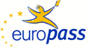 Curriculum Vitae EuropassInformazioni personaliCognome /NomeSerpe RoccoSerpe RoccoIndirizzoResidenza: Via Rue Morts 1, 87030, San Vincenzo La Costa CosenzaStato civile – ConiugatoResidenza: Via Rue Morts 1, 87030, San Vincenzo La Costa CosenzaStato civile – ConiugatoTelefono+39340/5972139+39340/5972139E-mailgeomserpe@libero.itgeomserpe@libero.itCittadinanzaItalianaItalianaData di nascita10/08/196110/08/1961Posizione attualeImpiegato comunale Impiegato comunale Esperienza professionaleDatadicembre 2001  (in corso)dicembre 2001  (in corso)Lavoro o posizione ricoperteIstruttore tecnico – Responsabile del ProcedimentoIstruttore tecnico – Responsabile del ProcedimentoPrincipali attività e responsabilitàIstruttore Tecnico per la  sezione Urbanistica;Responsabile del Procedimento dell’attività urbanistica e manutentiva;Analisi, misurazione e miglioramento dei processi operativi e strategici;Istruttore Tecnico per la  sezione Urbanistica;Responsabile del Procedimento dell’attività urbanistica e manutentiva;Analisi, misurazione e miglioramento dei processi operativi e strategici;Nome e indirizzo del datore di lavoroComune di San Vincenzo La Costa – Via Municipio 56, San Vincenzo La Costa (CS)Comune di San Vincenzo La Costa – Via Municipio 56, San Vincenzo La Costa (CS)Tipo attività o settoreResponsabile del Procedimento – Area Tecnico-Manutentiva Responsabile del Procedimento – Area Tecnico-Manutentiva DataMarzo 1984 – Marzo 1994Marzo 1984 – Marzo 1994Lavoro o posizione ricoperteDisegnatore Tecnico – contabilità Lavori Edili e IdrauliciDisegnatore Tecnico – contabilità Lavori Edili e IdrauliciPrincipali attività e responsabilità Rilievi, Mappatura e Progettazione di Opere Edili Contabilità Lavori e stesura Atti contabili;Buona conoscenza dei processi aziendali, per  la gestione di cantieri Edili.  Rilievi, Mappatura e Progettazione di Opere Edili Contabilità Lavori e stesura Atti contabili;Buona conoscenza dei processi aziendali, per  la gestione di cantieri Edili. Nome e indirizzo del datore di lavoroIntercantieri S.p.A già Vittadello S.p.A. Via L. Pierobon Limena , PadovaIntercantieri S.p.A già Vittadello S.p.A. Via L. Pierobon Limena , PadovaTipo attività o settoreDisegnatore Tecnico – Contabile Lavori Edili e IdrauliciDisegnatore Tecnico – Contabile Lavori Edili e IdrauliciDataMaggio 1997 –  novembre 2001Maggio 1997 –  novembre 2001Lavori o posizione ricopertiLavoratore Socialmente Utile:Progetto per la salvaguardia Ambientale;Collaboratore area Tecnica sezione Urbanistica Lavoratore Socialmente Utile:Progetto per la salvaguardia Ambientale;Collaboratore area Tecnica sezione Urbanistica Principali attività e responsabilitàCollaboratore, istruttore tecnico;Collaboratore, istruttore tecnico;Nome e indirizzo del datore di lavoroComune di San Vincenzo La Costa (CS)Comune di San Vincenzo La Costa (CS)Tipo di attività o settoreProgetto per la salvaguardia Ambientale;Collaboratore area Tecnica sezione Urbanistica.Progetto per la salvaguardia Ambientale;Collaboratore area Tecnica sezione Urbanistica.DataDicembre2001 – Novembre 2016Dicembre2001 – Novembre 2016Lavoro o posizione ricopertiIstruttore tecnico – Responsabile del Procedimento sez. Urbanistico- manutentivaIstruttore tecnico – Responsabile del Procedimento sez. Urbanistico- manutentivaPrincipali attività e responsabilitàIstruttore Tecnico per la  sezione Urbanistica;Responsabile del Procedimento dell’attività urbanistica e manutentiva;Analisi, misurazione e miglioramento dei processi operativi e strategici;Istruttore Tecnico per la  sezione Urbanistica;Responsabile del Procedimento dell’attività urbanistica e manutentiva;Analisi, misurazione e miglioramento dei processi operativi e strategici;Nome e indirizzo del datore di lavoroComune di San Vincenzo La Costa (CS)Comune di San Vincenzo La Costa (CS)Tipo di attività o settoreResponsabile del Procedimento – Area Tecnico-Manutentiva Responsabile del Procedimento – Area Tecnico-Manutentiva Istruzione e FormazioneDataDicembre 2011 – Luglio 2012Dicembre 2011 – Luglio 2012Titolo della qualifica rilasciataAbilitazione di certificatore energeticoAbilitazione di certificatore energeticoPrincipali tematiche/competenza professionali posseduteCorso di specializzazione sull’energia e ambiente, risparmio energetico.Settori specialistici analizzati: idrico, ambiente, trattamento rifiuti, trasporti, energia elettrica, Oil & Gas, energie rinnovabili.Dimensionamento impianto di piccola cogenerazione sui consumi di un fabbricato per civile abitazione.Corso di specializzazione sull’energia e ambiente, risparmio energetico.Settori specialistici analizzati: idrico, ambiente, trattamento rifiuti, trasporti, energia elettrica, Oil & Gas, energie rinnovabili.Dimensionamento impianto di piccola cogenerazione sui consumi di un fabbricato per civile abitazione.Nome e tipo d'organizzazione erogatrice dell'istruzione e formazioneUNITEL – Provincia  di CosenzaUNITEL – Provincia  di CosenzaDataNovembre 1999 – Settembre 2011Novembre 1999 – Settembre 2011Titolo della qualifica rilasciataVari corsi  di qualificazione professionale in materia tenico-amministrativa.Vari corsi  di qualificazione professionale in materia tenico-amministrativa.Principali tematiche/competenza professionali posseduteNorme in materia di appalti pubblici, Nuovo testo Unico per l’Edilizia, Nuovo codice dei Contratti D.lgs 163/2006, il processo amministrativo negli Enti Locali, il ruolo delle aree tecniche nei processi gestionali, Appalto integrato project financing, dialogo competitivo, ruolo del RUP, ruolo dell’Autorità di VigilanzaNorme in materia di appalti pubblici, Nuovo testo Unico per l’Edilizia, Nuovo codice dei Contratti D.lgs 163/2006, il processo amministrativo negli Enti Locali, il ruolo delle aree tecniche nei processi gestionali, Appalto integrato project financing, dialogo competitivo, ruolo del RUP, ruolo dell’Autorità di VigilanzaNome e tipo d'organizzazione erogatrice dell'istruzione e formazioneUnitel, , Selene, Pro.s.e.l.Unitel, , Selene, Pro.s.e.l.DataLuglio 1984Luglio 1984Titolo della qualifica rilasciataAbilitazione all’esercizio della libera professione di GeometraVoto conseguito 66/100Abilitazione all’esercizio della libera professione di GeometraVoto conseguito 66/100Principali tematiche/competenza professionali posseduteProgettazione e Direzione lavori edili e misurazioni agrarie e catastali. Progettazione e Direzione lavori edili e misurazioni agrarie e catastali. Nome e tipo d'organizzazione erogatrice dell'istruzione e formazioneIstituto Tecnico Statale per GeometriIstituto Tecnico Statale per GeometriDataLuglio 1980Luglio 1980Titolo della qualifica rilasciataDiploma di maturità tecnica per geometra - Voto conseguito 44/60Diploma di maturità tecnica per geometra - Voto conseguito 44/60Principali tematiche/competenza professionali posseduteNozioni tecniche di base.Nozioni tecniche di base.Nome e tipo d'organizzazione erogatrice dell'istruzione e formazioneIstituto tecnico per geometri. ITG CosenzaIstituto tecnico per geometri. ITG CosenzaMadre linguaItalianoItalianoSeconda linguaInglese con  conoscenza scolastica.Inglese con  conoscenza scolastica.Capacità e competenze socialiCarattere abbastanza socievole, discreta dialettica, buona flessibilità e responsabilità nel portare avanti gli impegni.  Carattere abbastanza socievole, discreta dialettica, buona flessibilità e responsabilità nel portare avanti gli impegni.  Capacità e competenze organizzativeProblem solving, buone capacità organizzative sviluppate nell’ambito del coordinamento organizzativo per eventi sportivi locali (Tornei  di calcio; eventi culturali e sagre varie – Riproduzioni cinematografiche amatoriali, eventi di vario interesse).Membro della Confraternita dell’Immacolata di San Sisto dei Valdesi -  Organizzazione Non Profit che si occupa della promozione, informazione e sensibilizzazione della popolazione sulla mutualità reciproca  e spiritualità).Problem solving, buone capacità organizzative sviluppate nell’ambito del coordinamento organizzativo per eventi sportivi locali (Tornei  di calcio; eventi culturali e sagre varie – Riproduzioni cinematografiche amatoriali, eventi di vario interesse).Membro della Confraternita dell’Immacolata di San Sisto dei Valdesi -  Organizzazione Non Profit che si occupa della promozione, informazione e sensibilizzazione della popolazione sulla mutualità reciproca  e spiritualità).Capacità e competenza informaticheDiscreta conoscenza degli applicativi di Microsoft Office (World, Excel,), Discreta conoscenza degli applicativi di Microsoft Office (World, Excel,), PatenteCategoria BCategoria B